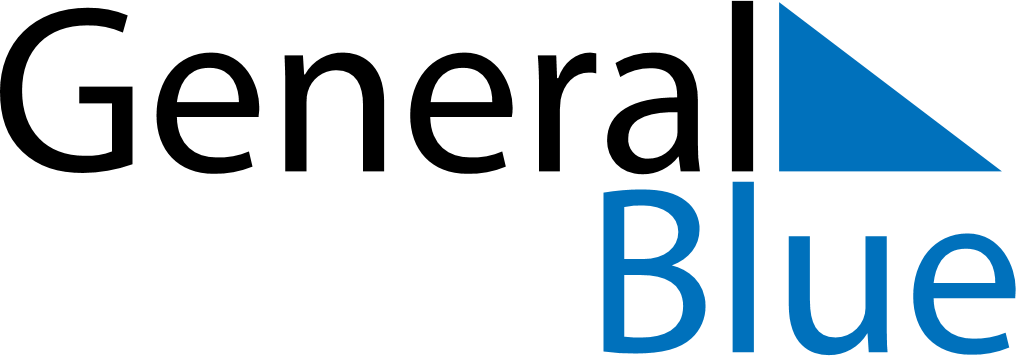 April 1939April 1939April 1939April 1939April 1939SundayMondayTuesdayWednesdayThursdayFridaySaturday123456789101112131415161718192021222324252627282930